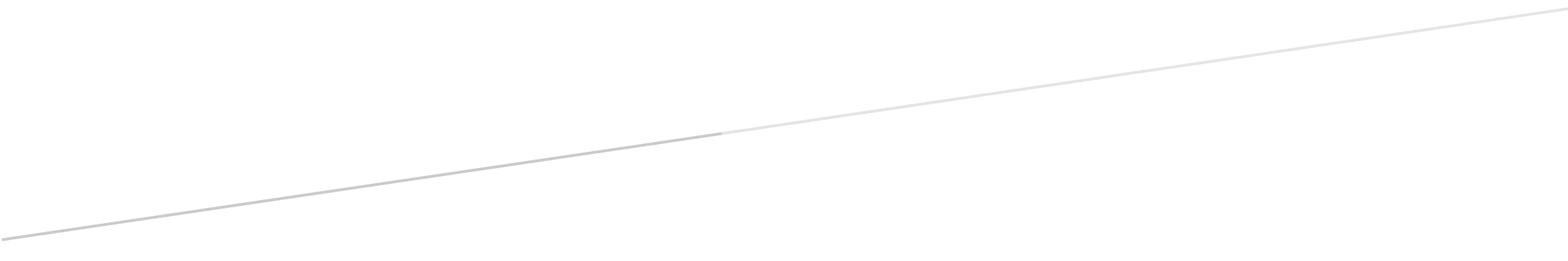 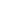 Informes y gestionesAnálisis proyecto de nueva ley de transparencia.Análisis de las diferencias entre el derecho a la información y el derecho de acceso a la información.Revisión de la normativa aplicable al CplT.Revisión de acuerdos adoptados por el CplT en 2021.Análisis y sistematización de la temática relativa a la publicidad de los correos electrónicos enviados por funcionarios públicos desde sus casillas institucionales.Inicio de revisión de temática relativa a las autonomías constitucionales y regímenes de transparencia.Apoyo técnico, logístico y administrativo en general.